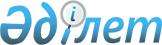 О внесении изменения и дополнений в постановление Правительства Республики Казахстан от 23 октября 2009 года № 1654 "Об утверждении типовой структуры местного государственного управления Республики Казахстан и признании утратившими силу некоторых решений Правительства Республики Казахстан"
					
			Утративший силу
			
			
		
					Постановление Правительства Республики Казахстан от 16 августа 2012 года № 1053. Утратило силу постановлением Правительства Республики Казахстан от 18 июня 2013 года № 608

      Сноска. Утратило силу постановлением Правительства РК от 18.06.2013 № 608 (порядок введения в действие см. п. 7).      Правительство Республики Казахстан ПОСТАНОВЛЯЕТ:



      1. Внести в постановление Правительства Республики Казахстан от 23 октября 2009 года № 1654 «Об утверждении типовой структуры местного государственного управления Республики Казахстан и признании утратившими силу некоторых решений Правительства Республики Казахстан» следующие изменение и дополнения:



      в Типовой структуре местного государственного управления Республики Казахстан, утвержденной указанным постановлением:



      в разделе 2 «Акимат города республиканского значения, столицы»:



      пункт 13 изложить в следующей редакции:

      «13. Управление пассажирского транспорта и автомобильных дорог (город Астана)»;



      дополнить пунктами 28 и 29 следующего содержания:

      «28. Управление пассажирского транспорта (город Алматы);

      29. Управление автомобильных дорог (город Алматы)».



      2. Настоящее постановление вводится в действие со дня подписания.      Премьер-Министр

      Республики Казахстан                       К. Масимов
					© 2012. РГП на ПХВ «Институт законодательства и правовой информации Республики Казахстан» Министерства юстиции Республики Казахстан
				